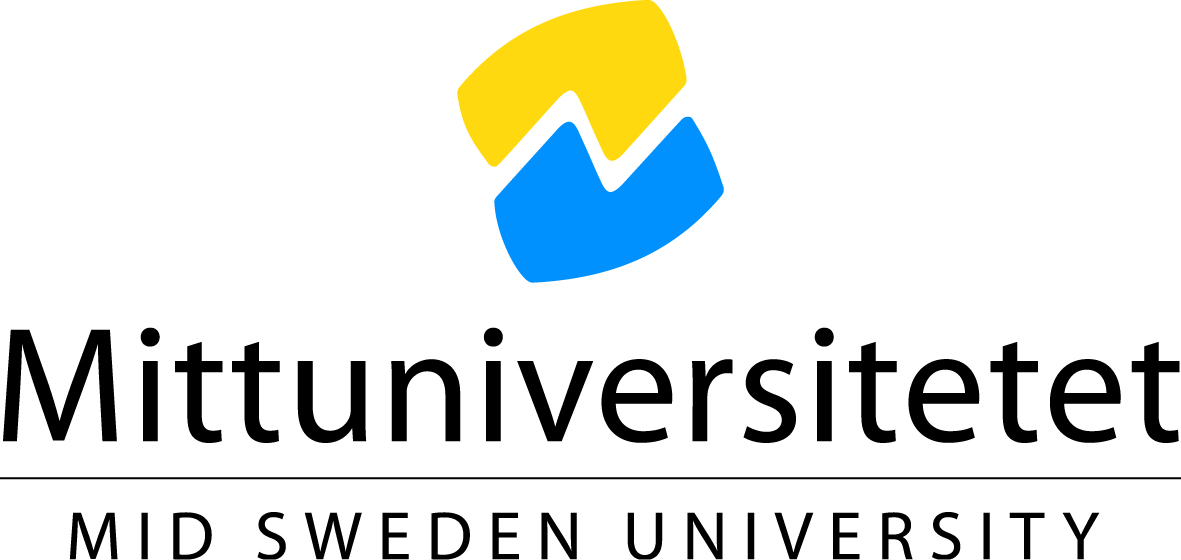 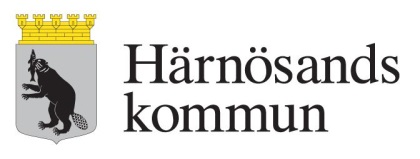 Bilaga Arena 

	1	BakgrundI denna bilaga beskrivs samverkan för att stötta tillväxt och utveckling av näringsliv och organisationer med verksamhet på platsen Härnösand. Arena är ett sätt där Universitetet träffar studenter, näringsliv och kommunala verksamheter för att inspirera och skapa relationer. Det kan vara under former som skarpa case-övningar och möta spetsforskare inom olika områden. I avtalet finns ingen finansiering av de här aktiviteterna utan de finansieras enskilt.
2	Arena för samverkanEtt första steg i samverkan är att skapa en arena där Universitet och Näringsliv kan mötas. Ett förslag till aktivitet är att utveckla ett befintligt koncept som kallas för Science Meeting och skapar Science Meeting Härnösand. I en utvecklad modell besöker representanter för Universitetet platsen Härnösand vid ett (1) tillfälle per år och visar upp sin forskning, erbjuder öppna seminarier samt samverkan med gymnasieskolor.  Ett befintligt event, Fokus Företagsmässa ses användas.3	ArbetssättInför varje Science Meeting skapas en arbetsgrupp med representanter från Kommunen, Universitetet och aktörer från privat näringsliv som skapar innehåll och upplägg för dagen, som sedan beslutas av styrgruppen. 